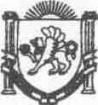 Республика КрымНижнегорский район Администрация Чкаловского сельского поселенияПостановление№ 10230.07.2018г.									с.ЧкаловоОб утверждении Административного регламентапредоставления муниципальной услуги«Согласование проведения работ в техническихи охранных зонах»На основании Федеральных законов от 06.10.2003 № 131-ФЗ «Об общих принципах организации местного самоуправления в Российской Федерации», от 27 июля 2010 года № 210-ФЗ «Об организации предоставления государственных и муниципальных услуг», Постановлением Правительства Российской Федерации от 16.05.2011 №373 «О разработке и утверждении административных регламентов исполнения государственных функций и административных регламентов предоставления государственных услуг», руководствуясь Уставом Чкаловского сельского поселения, Администрация Чкаловского сельского поселенияПОСТАНОВЛЯЕТ:1. Утвердить Административный регламент предоставления муниципальной услуги «Согласование проведения работ в технических и охранных зонах», согласно приложению 1. 2. Постановление вступает в силу со дня его подписания. 3. Обнародовать настоящее постановление на информационном стенде Чкаловского сельского совета Нижнегорского района Республики Крым по адресу: Республика Крым, Нижнегорский район, с. Чкалово, ул. Центральная, д.54-а, на сайте администрации Чкаловского сельского поселения. чкаловское.рф.4. Контроль за исполнением настоящего постановления оставляю за собой.Председатель Чкаловского сельского совета –глава администрации Чкаловского сельского поселения											М.Б.ХалицкаяПриложение 1 к Постановлению Администрации Чкаловского сельского поселения Нижнегорского района от 30.07.2018 г. №102Административный регламент предоставления муниципальной услуги «Согласование проведения работ в технических и охранных зонах»I. Общие положения 1.1. Административный регламент предоставления муниципальной услуги « Согласование проведения работ в технических и охранных зонах» (далее – Регламент) разработан в целях повышения качества исполнения и доступности результатов муниципальной услуги « Согласование проведения работ в технических и охранных зонах» (далее – муниципальная услуга), создания комфортных условий для получателей муниципальной услуги, и определяет порядок, сроки и последовательность действий (административных процедур) на территории муниципального образования Чкалово сельское поселение Нижнегорского района Республики Крым при предоставлении муниципальной услуги. 1.2. Настоящий Регламент определяет порядок согласования проведения работ в технических и охранных зонах муниципального образования Чкалово сельское поселение (далее – охранные зоны), а также особые условия использования земельных участков, расположенных в пределах охранных зон (далее – земельные участки), обеспечивающие безопасное функционирование и эксплуатацию объектов электрического, газового, телефонного и других видов хозяйств. 1.3. В охранных зонах в целях обеспечения безопасных условий эксплуатации и исключения возможности повреждения линий электропередачи и иных объектов, указанных в п.1.2 настоящего Регламента (далее – организаций). 1.4. Границы охранных зон определяются в соответствии с Правилами, установленными постановлением Правительства Российской Федерации. 1.5. Согласование проведения работ в технических и охранных зонах (далее – Согласование) представляет собой документ, дающий право осуществлять производство в технических и охранных зонах муниципального образования. 1.6. Правом на получение муниципальной услуги обладают физические и юридические лица (далее – заявитель). 1.7. Охранные зоны подлежат маркировке путем установки за счет организаций предупреждающих знаков, содержащих указание на размер охранной зоны, информацию соответствующей организации, а также необходимость соблюдения предусмотренных ограничений. II. Стандарт предоставления муниципальной услуги 2.1. Наименование муниципальной услуги: «Согласование проведения работ в технических и охранных зонах».2.2. Наименование органа, предоставляющего муниципальную услугу: услуга предоставляется администрацией муниципального образования Чкалово сельское поселение Нижнегорского района Республики Крым (далее – администрация). Местонахождение и почтовый адрес: 297124, Республика Крым, Нижнегорский район, с. Чкалово, ул. Центральная, 54-а.Администрация муниципального образования Чкалово сельское поселение Нижнегорского района Республики Крым работает по следующему графику: с 8.00 до 17.00 понедельник, вторник, среда, четверг (не приемный день), пятница.2.3. Результат предоставления муниципальной услуги: 1) согласование проведения работ в технических и охранных зонах; 2) отказ в согласовании проведения работ в технических и охранных зонах.2.4. Срок предоставления муниципальной услуги: согласование проведения работ в технических и охранных зонах или отказ в предоставлении муниципальной услуги осуществляется не позднее 7 дней с даты регистрации заявления. В случае аварии согласование проведения работ в технических и охранных зонах осуществляется в течении 1 дня. 2.5. Правовые основания для предоставления муниципальной услуги: Конституция Российской Федерации;Градостроительный кодекс Российской Федерации; Федеральный закон от 06.10.2003 № 131-ФЗ «Об общих принципах организации местного самоуправления в Российской Федерации»; Федеральный закон от 27.07.2010 № 210-ФЗ «Об организации предоставления государственных и муниципальных услуг»; Устав муниципального образования. 2.6. Исчерпывающий перечень документов, необходимых для предоставления муниципальной услуги: 2.6.1. Для получения согласования проведения работ в технических и охранных зонах заявитель направляет специалисту администрации заявление о выдаче разрешения на осуществление работ в технических и охранных зонах (приложение 1 к настоящему Регламенту). Для оказания муниципальной услуги необходимы следующие документы: 1) техническая документация (проекты, паспорта), подготовленная в соответствии с действующим законодательством и (или) иной рабочий проект (выкопировка из исполнительной документации на подземные коммуникации и сооружения), согласованный в установленном порядке с собственниками инженерных сетей и коммуникаций, автомобильных и железнодорожных дорог, трубопроводов, а также иными лицами, чьи интересы могут быть затронуты при проведении работ; 2) разрешение на вырубку зеленых насаждений, выданное уполномоченным органом (при необходимости вырубки зеленых насаждений); 3) схема организации движения транспортных средств и пешеходов (в случае закрытия или ограничения дорожного движения на период проведения работ), согласованная с ГИБДД. 2.6.2. Для получения разрешения на осуществление аварийно-восстановительных работ заявитель направляет в администрацию заявление о выдаче разрешения на осуществление аварийно-восстановительных работ. Для оказания муниципальной услуги необходимы следующие документы: 1) акт аварийности работ; 2) схема инженерных коммуникаций на участке аварии; 3) схема организации движения транспортных средств и пешеходов (в случае закрытия или ограничения дорожного движения на период проведения работ), согласованная с ГИБДД. 2.7. Исчерпывающий перечень оснований для отказа в приеме документов к рассмотрению: 1) заявление оформлено не по установленной форме; 2 заявление о выдаче согласования проведения работ в технических и охранных зонах не подписано или подписано лицом, полномочия которого документально не подтверждены, текст заявления не поддается прочтению; 3) документы имеют подчистки, приписки, наличие зачеркнутых слов, нерасшифрованные сокращения, исправления, за исключением исправлений, скрепленных печатью и заверенных подписью уполномоченного должностного лица; 4) документы представлены не в полном объеме. 2.8. Исчерпывающий перечень оснований для отказа в согласовании проведения работ в технических и охранных зонах: 1) отсутствие согласований в установленном порядке, с собственниками инженерных сетей и коммуникаций, автомобильных и железных дорог, трубопроводов, а также иными лицами, чьи интересы могут быть затронуты при проведении работ. 2.9. Муниципальная услуга «Согласование проведения работ в технических и охранных зонах» предоставляется бесплатно. 2.10. Максимальный срок ожидания в очереди при подаче запроса о предоставлении муниципальной услуги составляет не более 30 минут, при получении результата предоставления муниципальной услуги – 15 минут. 2.11. Срок регистрации заявления о предоставлении муниципальной услуги составляет не более 15 минут. 2.12. Требования к помещениям, в которых предоставляется муниципальная услуга, к залу ожидания, местам для заполнения запросов о предоставлении муниципальной услуги, информационным стендам с образцами из заполнения и перечнем документов, необходимых для предоставления муниципальной услуги. Здание администрации должно быть оборудовано противопожарной системой и средствами пожаротушения. Помещения здания должны соответствовать санитарно-эпидемиологическим правилам и нормам. Прием заявителей для предоставления муниципальной услуги осуществляется специалистом по общим вопросам администрации. Место предоставления муниципальной услуги оборудуется информационным стендом и стульями. Места для заполнения заявлений должны соответствовать комфортным условиям для заявителей, быть оборудованными столами, стульями, канцелярскими принадлежностями. Рабочее место специалиста оборудуется необходимой функциональной мебелью, оргтехникой и телефонной связью. На официальном сайте администрации муниципального образования «Чкалово сельское поселение», а также на информационном стенде, расположенном в непосредственной близости от помещения, где предоставляется муниципальная услуга, размещается следующая информация: 1) наименование и процедура предоставления муниципальной услуги; 2) извлечения из законодательных и иных нормативных правовых актов, содержащих нормы, регулирующие деятельность по предоставлению муниципальной услуги; 3) текст Регламента (полная версия – на Интернет-сайте, извлечения – на информационном стенде); 4) форма заявления; 5) место нахождения, почтовый адрес, номера телефонов, график работы специалиста администрации; 6) таблица сроков предоставления муниципальной услуги в целом и максимальных сроков выполнения отдельных административных процедур; 7) порядок информирования о ходе предоставления муниципальной услуги; 8) порядок получения консультаций; 9) порядок обжалования решений, действий или бездействий специалиста администрации, предоставляющего муниципальную услугу; 10) сведения о возможных результатах предоставления муниципальной услуги. 2.13. Показатели доступности и качества муниципальной услуги:2.13.1. Показателями доступности являются информационная открытость порядка и правил предоставления муниципальной услуги: наличие административного регламента; удобное территориальное расположение; наличие информации в федеральной государственной информационной системе «Единый портал государственных и муниципальных услуг (функций)» и/или информационной системе «Портал Правительства Республики Крым» (с момента подключения данного портала и по мере технической возможности);возможность получения информации о ходе предоставления муниципальной услуги;возможность получения муниципальной услуги через ГБУ «МФЦ»;обеспечение беспрепятственного доступа граждан с ограниченными возможностями передвижения к помещениям, в которых предоставляется услуга;содействие со стороны должностных лиц учреждения, при необходимости, инвалиду при входе в объект и выходе из него;оборудование на прилегающих к зданию территориях мест для парковки автотранспортных средств инвалидов;возможность посадки в транспортное средство и высадки из него перед входом в учреждение, в том числе с использованием кресла-коляски, и, при необходимости, с помощью персонала учреждения;возможность самостоятельного передвижения по объекту в целях доступа к месту предоставления услуги, а также с помощью должностных лиц, предоставляющих услуги;сопровождение инвалидов, имеющих стойкие расстройства функции зрения и самостоятельного передвижения, по территории учреждения;проведение инструктажа должностных лиц, осуществляющих первичный контакт с получателями услуги, по вопросам работы с инвалидами;размещение носителей информации о порядке предоставления услуги инвалидам с учетом ограничений их жизнедеятельности, в том числе, при необходимости, дублирование необходимой для получения услуги звуковой и зрительной информации, а также надписей, знаков и иной текстовой и графической информации знаками, выполненными рельефно-точечным шрифтом Брайля и на контрастном фоне;обеспечение допуска на объект собаки-проводника при наличии документа, подтверждающего ее специальное обучение, выданного по форме, установленной федеральным органом исполнительной власти, осуществляющим функции по выработке и реализации государственной политики и нормативно-правовому регулированию в сфере социальной защиты населения;оказание должностными лицами инвалидам необходимой помощи, связанной с разъяснением в доступной для них форме порядка предоставления и получения услуги, оформлением необходимых для ее предоставления документов, ознакомлением инвалидов с размещением кабинетов, последовательностью действий, необходимых для получения услуги;обеспечение допуска сурдопереводчика, тифлосурдопереводчика, а также иного лица, владеющего жестовым языком;обеспечение условий доступности для инвалидов по зрению официального сайта учреждения в информационно-телекоммуникационной сети «Интернет»;оказание должностными лицами учреждения иной необходимой инвалидам помощи в преодолении барьеров, мешающих получению ими услуг наравне с другими лицами;2.13.2. Показателями качества предоставления муниципальной услуги являются: соответствие предоставляемой муниципальной услуги требованиям настоящего административного регламента;отсутствие обоснованных жалоб;соблюдение сроков предоставления муниципальной услуги согласно административному регламенту.2.14. Иные требования. 2.14.1. Информация о правилах предоставления муниципальной услуги размещается на официальном сайте администрации. 2.14.2. Консультации по вопросам предоставления муниципальной услуги, принятие заявлений осуществляются специалистом администрации, на которого возложены соответствующие функции. 2.14.3. Информирование заявителей о процедуре предоставления муниципальной услуги может осуществляться в устной (на личном приеме и по телефону) и письменной формах. При обращении на личном приеме к специалисту по общим вопросам администрации заявитель предъявляет документ, удостоверяющий личность и доверенность, в случае если интересы заявителя представляет уполномоченное лицо. По телефону предоставляется информация по следующим вопросам: 1) о месте нахождения помещения, где предоставляется муниципальная услуга; 2) о графике работы специалиста администрации.Ответ на телефонный звонок должен также содержать наименование соответствующего структурного подразделения, фамилию, имя, отчество и должность лица, принявшего телефонный звонок. Иная информация по предоставлению муниципальной услуги предоставляется при личном и письменном обращениях. Ответы на письменные обращения по вопросам информирования о процедуре предоставления муниципальной услуги направляются почтой в адрес заявителя либо выдаются на руки в срок, не превышающий 14 дней с даты их поступления. III. Состав, последовательность и сроки выполнения административных процедур, требования к порядку их выполнения 3.1. Последовательность административных процедур при предоставлении муниципальной услуги: 1) прием и регистрация заявления с приложением соответствующих документов; 2) рассмотрение заявления о предоставлении муниципальной услуги; 3) подготовка и выдача согласования проведения работ в технических и охранных зонах, либо отказа в согласовании проведения работ в технических и охранных зонах. 3.2. Для получения согласования проведения работ в технических и охранных зонах заявитель обращается в администрацию муниципального образования Чкалово сельское поселение с заявлением о выдаче согласования проведения работ в технических и охранных зонах. 3.2.1. Заявление подается в одном экземпляре. По желанию заявителя заявление может быть подано в двух экземплярах, один из которых с отметкой о приеме возвращается заявителю. 3.2.2. Документы, необходимые для получения муниципальной услуги, предоставляются в подлинниках или копиях, заверенные надлежащим образом. 3.2.3. Специалист по общим вопросам администрации проверяет надлежащее оформление заявления и соответствие приложенных к нему документов. 3.2.4.В случае ненадлежащего оформления заявления (при отсутствии сведений о заказчике, подрядчике, подписи заявителя), несоответствия приложенных к нему документов, специалист по общим вопросам администрации возвращает документы заявителю и объясняет ему причины возврата. По желанию заявителя причины возврата указываются письменно на заявлении. 3.2.5.В случае надлежащего оформления заявления и соответствия приложенных к нему документов, специалист по общим вопросам администрации регистрирует заявление о выдаче согласования проведения работ в технических и охранных зонах в журнале учета входящей корреспонденции и назначает день, в который заявителю необходимо явиться за получением результата предоставления муниципальной услуги. 3.2.6. Специалист администрации проводит проверку наличия необходимых документов. 3.2.7. По результатам проведенной проверки специалист готовит в двух экземплярах согласования проведения работ в технических и охранных зонах. 3.2.8. Прибывший в назначенный для получения результата муниципальной услуги день заявитель предъявляет документ, удостоверяющий личность, а представитель заявителя предъявляет документы, удостоверяющие личность и подтверждающие его полномочия. 3.2.9. Заявитель указывает в журнале регистрации свои фамилию, имя, отчество, ставит подпись и дату выдачи согласования. После внесения этих данных специалист администрации выдает заявителю или представителю заявителя согласование проведения работ в технических и охранных зонах. 3.2.10.В случае неявки заявителя в назначенный день, результат предоставления муниципальной услуги на следующий день направляется специалистом администрации по почте заказным письмом с уведомлением. IV. Формы контроля за исполнением административного регламента 4.1. Текущий контроль соблюдения последовательности действий, определенных административными процедурами по предоставлению муниципальной услуги (далее – текущий контроль), осуществляется Председателем Чкаловского сельского совета-главой администрации Чкаловского сельского поселения. 4.2. Текущий контроль осуществляется путем проверок соблюдения и исполнения специалистами положений настоящего административного регламента, иных нормативных правовых актов. 4.3. Контроль полноты и качества предоставления муниципальной услуги включает в себя проведение проверок, выявление и устранение нарушений прав граждан. 4.4. Председатель Чкаловского сельского совета-глава администрации Чкаловского сельского поселения проводит проверки полноты и качества предоставления муниципальной услуги специалистами. 4.5. Проверки могут быть плановыми (осуществляться на основании полугодовых или годовых планов работы) и внеплановыми. При проведении проверки могут рассматриваться все вопросы, связанные с предоставлением муниципальной услуги (комплексные проверки) или отдельные вопросы (тематические проверки). Проверка также может проводиться в связи с конкретным обращением заявителя. 4.6. Должностные лица за решения и действия (бездействие), принимаемые (осуществляемые) в ходе исполнения муниципальной услуги, несут ответственность в соответствии с законодательством Российской Федерации. 4.7. Специалист, ответственный за выдачу разрешений, несет персональную ответственность за соблюдение сроков и порядка их выдачи. 5. Досудебное (внесудебное) обжалование заявителем решений и действий (бездействия) должностного лица Администрации.В части досудебного (внесудебного) обжалования:Информация для заявителя о его праве подать жалобу на решение и (или) действие (бездействие) администрации, предоставляющей муниципальную услугу, а также ее должностных лиц при предоставлении муниципальной услуги (далее - жалобы): жалоба подается в письменной форме на бумажном носителе либо в электронном виде в форме электронного документа. жалоба может быть направлена по почте, с использованием официального сайта исполнителя (официального сайта муниципального образования), а также может быть принята при личном приеме заявителя. Предметом жалобы является:нарушение срока регистрации запроса заявителя о предоставлении государственной или муниципальной услуги;нарушение срока предоставления государственной или муниципальной услуги;требование у заявителя документов, не предусмотренных нормативными правовыми актами Российской Федерации, нормативными правовыми актами субъектов Российской Федерации, муниципальными правовыми актами для предоставления государственной или муниципальной услуги;отказ в приеме документов, предоставление которых предусмотрено нормативными правовыми актами Российской Федерации, нормативными правовыми актами субъектов Российской Федерации, муниципальными правовыми актами для предоставления государственной или муниципальной услуги, у заявителя;отказ в предоставлении государственной или муниципальной услуги, если основания отказа не предусмотрены федеральными законами и принятыми в соответствии с ними иными нормативными правовыми актами Российской Федерации, нормативными правовыми актами субъектов Российской Федерации, муниципальными правовыми актами;затребование с заявителя при предоставлении государственной или муниципальной услуги платы, не предусмотренной нормативными правовыми актами Российской Федерации, нормативными правовыми актами субъектов Российской Федерации, муниципальными правовыми актами;отказ органа, предоставляющего государственную услугу, органа, предоставляющего муниципальную услугу, должностного лица органа, предоставляющего государственную услугу, или органа, предоставляющего муниципальную услугу, в исправлении допущенных опечаток и ошибок в выданных в результате предоставления государственной или муниципальной услуги документах либо нарушение установленного срока таких исправлений. Органы власти и уполномоченные на рассмотрение жалобы должностные лица, которым может быть направлена жалоба.Жалоба направляется председателю Чкаловского сельского совета-главе администрации Чкаловского сельского поселения.Рассмотрение жалобы не может быть поручено лицу, чьи решения и (или) действия (бездействие) обжалуются.Должностное лицо, уполномоченное на рассмотрение жалобы, обязано: обеспечить объективное, всестороннее и своевременное рассмотрение жалобы; по результатам рассмотрения жалобы принять меры, направленные на восстановление или защиту нарушенных прав, свобод и законных интересов заявителя, дать письменный ответ по существу поставленных в жалобе вопросов. Основанием для начала процедуры досудебного (внесудебного) обжалования является поступление письменного обращения (в том числе, в форме электронного документа) с жалобой на действия (бездействие) и решения, принятые (осуществляемые) в ходе предоставления муниципальной услуги на основании административного регламента.К жалобе могут быть приложены копии документов, подтверждающих изложенные в жалобе обстоятельства. В таком случае в жалобе приводится перечень прилагаемых к ней документов. Жалоба подписывается Заявителем с указанием даты ее подписания.Жалоба должна содержать: наименование органа, предоставляющего муниципальную услугу, фамилию, инициалы, должность лица, её предоставившего, решения и действия (бездействие) которых обжалуются; фамилию, имя, отчество (последнее - при наличии), сведения о месте жительства Заявителя - физического лица либо наименование, сведения о месте нахождения Заявителя - юридического лица, а также номер контактного телефона, адрес электронной почты (при наличии) и почтовый адрес, по которым должен быть направлен ответ Заявителю; сведения об обжалуемых решениях и действиях (бездействии), должностных лиц Администрации, предоставляющих муниципальную услугу; доводы, на основании которых Заявитель не согласен с решением и действием (бездействием) Администрации или его должностного лица. Сроки рассмотрения жалобы:Жалоба на решения и действия (бездействие) должностных лиц Администрации, предоставляющих муниципальную услугу, рассматривается в течение 15 (пятнадцати) рабочих дней со дня регистрации жалобы. В случае обжалования отказа должностного лица, предоставляющего муниципальную услугу, в приеме документов у Заявителя либо в исправлении допущенных опечаток и ошибок или в случае обжалования нарушения установленного срока таких исправлений - в течение пяти рабочих дней со дня регистрации жалобы. Срок рассмотрения жалобы исчисляется со дня регистрации жалобы в уполномоченном на её рассмотрение органе. Результат рассмотрения жалобы:Рассмотрев жалобу, должностное лицо принимает одно из следующих решений: удовлетворить жалобу в полном объёме; удовлетворить жалобу частично; отказать в удовлетворении жалобы.В случае удовлетворения жалобы полностью или частично, должностное лицо определяет меры, которые должны быть приняты в целях устранения нарушений, а именно: отменить принятое должностным лицом Администрации решение относительно предоставления муниципальной услуги или принятия документов для предоставления муниципальной услуги; исправить допущенные должностными лицами Администрации опечатки иошибки в выданных в результате предоставления муниципальной услуги документах; возложить ответственность на должностных лиц Администрации, предоставляющих муниципальную услугу, по вине которых были нарушены законные права Заявителя; принять иные меры для восстановления нарушенных прав Заявителя в соответствии с законодательством Российской Федерации. Порядок информирования заявителя о результатах рассмотрения жалобы: Порядок информирования заявителя о результатах рассмотрения жалобы производится не позднее дня, следующего за днём принятия Администрацией решения по жалобе. Заявителю в письменной форме предоставляется мотивированный ответ о результатах рассмотрения жалобы.Решение по жалобе может быть вручено Заявителю лично под роспись на приёме у должностного лица. Также отправлено почтой или по желанию в электронной форме. Порядок обжалования решения по жалобе:Заявители могут обжаловать действия (бездействие) должностных лиц Администрации в суд. Право заявителя на получение информации и документов, необходимых для обоснования и рассмотрения жалобы.Заявитель имеет право на получение информации и документов, необходимых для обоснования и рассмотрения жалобы, в соответствии с законодательством Российской Федерации.Способы информирования заявителя о порядке подачи и рассмотрения жалобы осуществляется через: официальный сайт поселения;Портал Правительства Республики Крым в разделе муниципального образования; размещение информации на стендах Администрации. многофункциональные центры предоставления государственных и муниципальных услуг (далее многофункциональный центр).Приложение 1 к административному регламенту предоставления муниципальной услуги «Согласование проведения работ в технических и охранных зонах» Председателю Чкаловского сельского совета-главе администрации Чкалово сельское поселение Нижнегорского района от____________________________(ф.и.о. заявителя/наименование ____________ организации, должность, ф.и.о.)проживающего(ей)_____________ ______________________________ (адрес регистрации, телефон)______________________________ Заявление на согласование проведения работ в технических и охранных зонах.Прошу Вас выдать согласование проведения работ в технических и охранных зонах для____________________________________________________________________________________________________________ (указать цель проведения работ) на земельном участке, расположенном по адресу: ______________________ ________________________________________________________________ сроком с________________________по_____________________________г. Акт согласования на производство работ в________________________ ______________________________________________________________ с их собственниками прилагается. Восстановление нарушенного благоустройства гарантирую. Дата: _______________________ Подпись: ___________________